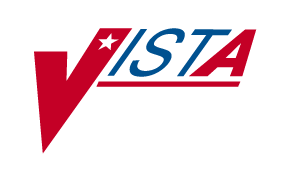 Medication ReconciliationTools Implementation Guide May 2008Department of Veterans AffairsVeterans Health Information TechnologyPrefaceThis guide refers to steps needed to set up components for Medication Reconciliation using routines introduced by patches PSO*7*294 and TIU*1*238. Please ensure that the patches have been installed prior to proceeding with the steps in the followings sections, as this guide is divided into two sections, assisting sites that are installing Medication Reconciliation for the first time and sites that are transitioning from the class III version to the class I version of Medication Reconciliation. Ensure you are using the correct section to implement Medication Reconciliation. Table of ContentsImplementation (New Installation)	1Introduction	3Tool #1: Medication Reconciliation Profile Health Summaries	3Creating the Health Summary Components	4Creating the Health Summary Type	6Adding the Health Summary to the CPRS Reports Tab	7Tool #2: Medication Worksheet	9Creating the Health Summary Component	9Creating the Health Summary Type	10Adding the Health Summary to the CPRS Reports Tab	11Tool #3: Active/Pending/Expired Medications	13Creating the TIU Data Objects	13Creating the Health Summary Component	16Creating the TIU Template (sample attached)	17Tool #4: Remote Active Medications	19Relevant Features of the Remote VA Medication Object	19Creating the Health Summary Components	19Creating the TIU Data Object	22Transition Guidance (Class III to Class I)	1Introduction	3Step 1: Removing the PHARMACY SYSTEM File Parameter	3Step 2: Disabling the Menu Option that set the Parameter	3Step 3: Redirecting the Health Summary Components and TIU Data Objects	4Redirecting the Medication Reconciliation Health Summary	4Redirecting the Health Summary Component	4Renaming the Health Summary Type	5Redirecting the Medication Worksheet	6Redirecting the Health Summary Component	6Renaming the Health Summary Type	8Redirecting the Active/Pending/Expired Medications	9Redirecting the TIU Data Object(s)	9Redirecting the Health Summary Component	12Redirecting Remote Active Medications	13Redirecting the TIU Data Object	13Redirecting the Health Summary Components	15Implementation (New Installation)IntroductionThis product, Medication Reconciliation, represents the first class III to class I conversion. The software is a product initially developed at the Hines VA Hospital. The product utilizes Health Summary components and Text Integrated Utility (TIU) data objects to create a list of current medications. Medication Reconciliation also leverages the Remote Data Interoperability (RDI) software to include medication data from other sites.This Implementation section refers to steps needed to set up components for Medication Reconciliation using routines introduced by patches PSO*7*294 and TIU*1*238. Please ensure that the patches have been installed prior to proceeding with these steps.Upon completion of the steps listed in this Implementation section, users will be able to retrieve reports useful for Medication Reconciliation by selecting the newly created Health Summaries on the CPRS Reports tab or by using the newly created TIU templates and objects (from the CPRS Notes tab templates drawer) and/or any progress note titles in which they have been embedded.Note: On occasion, the remote tools will need to be selected (clicked) twice, as it takes longer to retrieve the data than CPRS GUI waits for the report.Tool #1: Medication Reconciliation Profile Health SummariesThe Medication Reconciliation Profiles are Health Summaries that provide an alphabetized list of patient medications from several sources, including outpatient prescriptions, unit dose medications, non-VA documented medications, and active remote VA medications and contain a section labeled “Other medications previously dispensed in the last year” for discontinued meds. While creating a list, a series of “order couplets” are generated that can be used to identify orders that should be added, discontinued, changed, or left as-is. These summaries are most commonly used at hospital admission and discharge, when the patient is transitioning between inpatient and outpatient status. The following is a list of routines used by this tool.Note: The remote data returned does NOT include any non-VA meds documentation from the other facilities, as that data is not stored in the Health Data Repository (HDR).Creating the Health Summary ComponentsThese steps show how to create both of the Health Summary components. These steps may be performed by the IRM programmer who installed the patch routines or by a CAC/Health Summary Manager if they have the appropriate options. Note: The PRINT ROUTINE must be named accordingly for each Health Summary component and cannot vary. It is our recommendation that the other fields listed here be named accordingly when creating the Health Summary components.Medication Reconciliation COMPONENT: Medication ReconciliationPRINT ROUTINE: EN;PSOQUAP2HEALTH SUMMARY COMPONENT ABBREVIATION: MRPDESCRIPTION: This component provides an alphabetized list of the patient's medications from several sources, including outpatient prescriptions, unit dose medications, non-VA documented medications, and active remote medications using the Remote Data Interoperability interface to the Health Data Repository..Remote Allergy/ADR DataCOMPONENT: Remote Allergy/ADR DataPRINT ROUTINE: ENHS;PSOQRARTHEALTH SUMMARY COMPONENT ABBREVIATION: RARTDESCRIPTION: This component displays remote allergy and adverse drug reaction information using the Remote Data Interoperability features of the Health Data Repository. Data is shown from other stations only and not the local station. Follow these examples to create your Health Summary components.Example: Medication ReconciliationSelect Health Summary Overall Menu Option: 4  Health Summary Maintenance MenuSelect Health Summary Maintenance Menu Option: 2  Create/Modify Health Summary ComponentsSelect COMPONENT: Medication Reconciliation  Are you adding 'Medication Reconciliation' as     a new HEALTH SUMMARY COMPONENT? No// y  (Yes)   HEALTH SUMMARY COMPONENT NUMBER: 578041//  <Enter>   HEALTH SUMMARY COMPONENT ABBREVIATION: MRPDo you wish to duplicate an existing COMPONENT? YES// n  NONAME: Medication Reconciliation Replace <Enter>PRINT ROUTINE: EN;PSOQUAP2 <Enter>ABBREVIATION: MRP <Enter>DESCRIPTION:  No existing text  Edit? NO// YES-------------------------------------------------example continues--------------------------------------------------==[ WRAP ]==[ INSERT ]=============< DESCRIPTION >===========[ <PF1>H=Help ]====This component provides an alphabetized list of the patient's medications from several sources, including outpatient prescriptions, unit dose medications, non-VA documented medications, and active remote medications using the Remote Data Interoperability interface to the Health Data Repository.<=======T=======T=======T=======T=======T=======T=======T=======T=======T>======TIME LIMITS APPLICABLE: <Enter>MAXIMUM OCCURRENCES APPLICABLE: <Enter>HOSPITAL LOCATION APPLICABLE: <Enter>ICD TEXT APPLICABLE: <Enter>PROVIDER NARRATIVE APPLICABLE: <Enter>LOCK: <Enter>DEFAULT HEADER NAME: <Enter>Select SELECTION FILE: <Enter>ADD new Component to the AD HOC Health Summary? NO// YES <Enter>>>> EDITING the GMTS HS ADHOC OPTION Health Summary TypeSUPPRESS PRINT OF COMPONENTS WITHOUT DATA: yes// <Enter>Do you wish to review the Summary Type structure before continuing? NO// <Enter>Select COMPONENT: Medication Reconciliation// <Enter>               SUMMARY ORDER: 1705// <Enter> 1705 HEADER NAME: <Enter>Please hold on while I resequence the summary order.............................................................................................................>>> Returning to Create/Modify Health Summary Component Option.Example: Remote Allergy/ADR DataSelect COMPONENT: Remote Allergy/ADR Data  Are you adding 'Remote Allergy/ADR Data' as     a new HEALTH SUMMARY COMPONENT? No// y  (Yes)   HEALTH SUMMARY COMPONENT NUMBER: 578042//    HEALTH SUMMARY COMPONENT ABBREVIATION: RARTDo you wish to duplicate an existing COMPONENT? YES// n  NONAME: Remote Allergy/ADR Data  Replace PRINT ROUTINE: ENHS;PSOQRARTABBREVIATION: RART DESCRIPTION:  No existing text  Edit? NO// YES==[ WRAP ]==[ INSERT ]=============< DESCRIPTION >===========[ <PF1>H=Help ]====This component displays remote allergy and adverse drug reaction information using the Remote Data Interoperability features of the Health Data Repository. Data is shown from other stations only and not the local station.<=======T=======T=======T=======T=======T=======T=======T=======T=======T>======-------------------------------------------------example continues--------------------------------------------------TIME LIMITS APPLICABLE: <Enter>MAXIMUM OCCURRENCES APPLICABLE: <Enter>HOSPITAL LOCATION APPLICABLE: <Enter>ICD TEXT APPLICABLE: <Enter>PROVIDER NARRATIVE APPLICABLE: <Enter>LOCK: <Enter>DEFAULT HEADER NAME: <Enter>Select SELECTION FILE: <Enter>ADD new Component to the AD HOC Health Summary? NO// YES>>> EDITING the GMTS HS ADHOC OPTION Health Summary TypeSUPPRESS PRINT OF COMPONENTS WITHOUT DATA: yes// <Enter>Do you wish to review the Summary Type structure before continuing? NO// <Enter>Select COMPONENT: Remote Allergy/ADR Data// <Enter>               SUMMARY ORDER: 1710// <Enter> 1710  HEADER NAME: <Enter>Please hold on while I resequence the summary order.............................................................................................................>>> Returning to Create/Modify Health Summary Component Option.Creating the Health Summary TypeThe Health Summary type is the combination of Health Summary components that can be made available through CPRS on the Reports tab. Using the Create/Modify Health Summary Type [GMTS TYPE ENTER/EDIT] option, create a Health Summary named Medication Reconciliation and include components BADR (national component for local allergy/ADR data), RART (remote allergy/ADR data), and MRP (alphabetized Health Summary listing of all medications). Follow the example below to create your Health Summary type.Select Health Summary Maintenance Menu Option: 6  Create/Modify Health Summary TypeSelect Health Summary Type: Medication Reconciliation Are you adding 'Medication Reconciliation' as     a new HEALTH SUMMARY TYPE (the 63rd)?   No// y  YESNAME: Medication Reconciliation  Replace <Enter>TITLE: Medication ReconciliationSUPPRESS PRINT OF COMPONENTS WITHOUT DATA: y  yesSUPPRESS SENSITIVE PRINT DATA: ?     Answer with '9 DIGIT SSN', '4 DIGIT SSN', or, 'NO SSN'     Choose from:        0        9 DIGIT SSN       1        4 DIGIT SSN       2        NO SSNSUPPRESS SENSITIVE PRINT DATA: NO SSN  NO SSNLOCK: OWNER: USER//-------------------------------------------------example continues--------------------------------------------------Do you wish to copy COMPONENTS from an existing Health Summary Type? YES// NOSelect COMPONENT: BADR  ADVERSE REACTIONS/ALLERG BRIEF BADRSUMMARY ORDER: 5// <Enter> 5HEADER NAME: Brief Adv React/All// <Enter>Select COMPONENT: RART  Remote Allergy/ADR Data RARTSUMMARY ORDER: 10// <Enter> 10HEADER NAME: <Enter>Select COMPONENT: Medication Reconciliation   MRPSUMMARY ORDER: 15// <Enter> 15HEADER NAME: <Enter>Select COMPONENT: <Enter>Do you wish to review the Summary Type structure before continuing? NO// YES                       HEALTH SUMMARY TYPE INQUIRY         Type Name:  Medication Reconciliation             Title:  Medication Reconciliation             Owner:  USER                SUPPRESS PRINT OF COMPONENTS WITHOUT DATA:  yesSUPPRESS SENSITIVE PRINT DATA:  NO SSN                                   Max        Hos  ICD   Pro  CPTAbb   Ord    Component Name        Occ  Time  Loc  Text  Nar  Mod  Selection----------------------------------------------------------------------------BADR  5       Brief Adv React/All                             RART  10      Remote Allergy/ADR D                            MRP   15      Medication Reconcili                                            * = Disabled ComponentsSelect COMPONENT: Do you wish to review the Summary Type structure before continuing? NO//  <Enter>Please hold on while I resequence the summary order...Adding the Health Summary to the CPRS Reports TabNote: It is important to note that this applies for only sites that do not use the parameter ORWRP HEALTH SUMMARY LIST ALL. If that parameter is set to ‘YES’ on a system, then the sequences listed here have no impact, and all Health Summaries in the database will be displayed and available in CPRS GUI on the Reports tab.This is one of many available methods for adding a Health Summary to the CPRS Reports tab. Follow these steps to add the Health Summary to the CPRS Reports tab.From the CPRS MANAGER MENU [ORMGR] menu, enter PE for CPRS Configuration (Clin Coord) ... [OR PARAM COORDINATOR MENU].Then, enter GP for GUI Parameters ... [ORW PARAM GUI] and proceed with the following steps. Select GUI Parameters Option: HS  GUI Health Summary TypesAllowable Health Summary Types may be set for the following:     2   User          USR    [choose from NEW PERSON]     4   System        SYS    [HINES.MED.VA.GOV]Enter selection: 4  System   HINES.MED.VA.GOV---- Setting Allowable Health Summary Types  for System: HINES.MED.VA.GOV ----Select Sequence: ?Sequence  Value--------  -----1         GMTS HS ADHOC OPTION2         OUTPATIENT SUMMARY LIST5         PATIENT EDUCATION8         ORDERS SUMMARYSelect Sequence: 3Are you adding 3 as a new Sequence? Yes// <Enter>  YESSequence: 3// <Enter>   3Health Summary: Medication Reconciliation  Please note that the Health Summary does not show immediately if you already have CPRS GUI open, but it will be present for all users the next time they start the program, as shown below.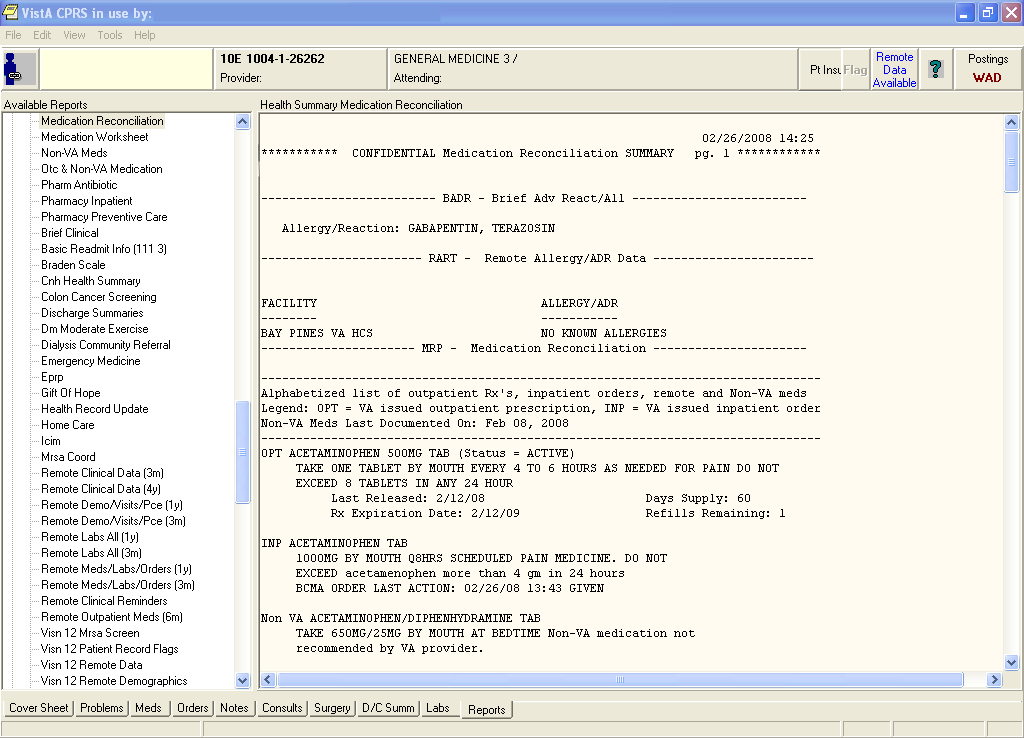 Tool #2: Medication WorksheetThe Medication Worksheet is a patient-friendly list of a patient’s outpatient prescriptions in a grid format. As a Health Summary, it is easily printed so that it can be given to the patient upon hospital discharge or when leaving a clinic visit.The contents of the Medication Worksheet are limited to the VistA Outpatient Pharmacy prescriptions in active, suspended, or pending status. There are several known categories of orders that are not present in the current version of this tool. They include orders entered via the Inpatient Medication Orders for Outpatients (IMO) functionality, recently expired medications, or remote VA medications. Additionally, discontinued medications are not recorded on the Medication Worksheet, and medications with a status of “HOLD” are not clearly labeled to differentiate them from active medications. The following is a list of routines used by this tool.Programmer Notes Routine PSOQ0186 is a stub designed to format the output into a Health Summary. It has several options coded for the selection of pharmacy "division" (for name and phone number). A programmer at your site may want to swap which line is active by moving the ‘;’ (comment symbol) to the other line.Creating the Health Summary ComponentThese steps show how to create the Health Summary component. These steps may be performed by the IRM programmer who installed the patch routines or by a CAC/Health Summary Manager if they have the appropriate options. Note: The PRINT ROUTINE must be named accordingly for the Health Summary component and cannot vary. It is our recommendation that the other fields listed here be named accordingly when creating the Health Summary component.Medication Reconciliation COMPONENT: Medication WorksheetPRINT ROUTINE: TASK2;PSOQ0186HEALTH SUMMARY COMPONENT ABBREVIATION: MWSDESCRIPTION: This component provides an alphabetized list of the patient's medications from several sources, including outpatient prescriptions, unit dose medications, non-VA documented medications, and active remote medications using the Remote Data Interoperability interface to the Health Data Repository.Follow this example to create your Health Summary component.Select Health Summary Maintenance Menu Option: 2  Create/Modify Health Summary ComponentsSelect COMPONENT: Medication Worksheet Are you adding 'Medication Worksheet' as     a new HEALTH SUMMARY COMPONENT? No// y  (Yes)   HEALTH SUMMARY COMPONENT NUMBER: 500005// <Enter>   HEALTH SUMMARY COMPONENT ABBREVIATION: MWS <Enter>Do you wish to duplicate an existing COMPONENT? YES// n  NONAME: Medication Worksheet  Replace <Enter>PRINT ROUTINE: TASK2;PSOQ0186 <Enter>ABBREVIATION: MWS// <Enter>DESCRIPTION:  No existing text  Edit? NO// y  YES==[ WRAP ]==[ INSERT ]=============< DESCRIPTION >===========[ <PF1>H=Help ]=== This component provides an alphabetized list of the patient's medications from several sources, including outpatient prescriptions, unit dose medications, non-VA documented medications, and active remote medications using the Remote Data Interoperability interface to the Health Data Repository.<=======T=======T=======T=======T=======T=======T=======T=======T=======T>======TIME LIMITS APPLICABLE: <Enter>MAXIMUM OCCURRENCES APPLICABLE: <Enter>HOSPITAL LOCATION APPLICABLE: <Enter>ICD TEXT APPLICABLE: <Enter>PROVIDER NARRATIVE APPLICABLE: <Enter>LOCK: <Enter>DEFAULT HEADER NAME: <Enter>Select SELECTION FILE: <Enter>ADD new Component to the AD HOC Health Summary? NO// y  YES>>> EDITING the GMTS HS ADHOC OPTION Health Summary TypeSUPPRESS PRINT OF COMPONENTS WITHOUT DATA: yes// <Enter>Do you wish to review the Summary Type structure before continuing? NO// <Enter>Select COMPONENT: Medication Worksheet// <Enter>   MWSSUMMARY ORDER: 1190// <Enter> 1190HEADER NAME: Please hold on while I resequence the summary order.............................................................................................................>>> Returning to Create/Modify Health Summary Component Option.Creating the Health Summary TypeThe Health Summary type is the combination of Health Summary components that can be made available through CPRS on the Reports tab. Follow this example to create your Health Summary type.Select Health Summary Maintenance Menu Option: 6  Create/Modify Health Summary TypeSelect Health Summary Type: Medication WorksheetAre you adding 'Medication Worksheet' as     a new HEALTH SUMMARY TYPE (the 64th)?   No// y  YES-------------------------------------------------example continues--------------------------------------------------NAME: Medication Worksheet  Replace <Enter>TITLE: Medication WorksheetSUPPRESS PRINT OF COMPONENTS WITHOUT DATA: y  yesSUPPRESS SENSITIVE PRINT DATA:  NO SSNLOCK: <Enter>OWNER: USERDo you wish to copy COMPONENTS from an existing Health Summary Type? YES// NOSelect COMPONENT: MWS  Medication Worksheet MWSSUMMARY ORDER: 5// <Enter> 5 HEADER NAME: <Enter>Select COMPONENT: <Enter>Do you wish to review the Summary Type structure before continuing? NO// <Enter>Please hold on while I resequence the summary order.Adding the Health Summary to the CPRS Reports TabNote: It is also important to note that this applies for only sites that do not use the parameter ORWRP HEALTH SUMMARY LIST ALL. If that parameter is set to ‘YES’ on a system, then the sequences listed here have no impact, and all Health Summaries in the database will be displayed and available in CPRS GUI on the Reports tab.This is one of many available methods for adding a Health Summary to the CPRS Reports tab. Follow these steps to add the Health Summary to the CPRS Reports tab.From the CPRS MANAGER MENU [ORMGR] menu, enter PE for CPRS Configuration (Clin Coord) ... [OR PARAM COORDINATOR MENU].Then, enter GP for GUI Parameters ... [ORW PARAM GUI] and proceed with the following steps. Select GUI Parameters Option: HS  GUI Health Summary TypesAllowable Health Summary Types may be set for the following:     2   User          USR    [choose from NEW PERSON]     4   System        SYS    [HINES.MED.VA.GOV]Enter selection: 4  System   HINES.MED.VA.GOV---- Setting Allowable Health Summary Types  for System: HINES.MED.VA.GOV ----Select Sequence: ?Sequence  Value--------  -----1         GMTS HS ADHOC OPTION2	   OUTPATIENT SUMMARY LIST3	   Medication Reconciliation5         PATIENT EDUCATION8         ORDERS SUMMARYSelect Sequence: 4Are you adding 4 as a new Sequence? Yes// <Enter>  YESSequence: 4// <Enter>   4Health Summary: Medication Worksheet  Please note that the Health Summary does not show immediately if you already have CPRS GUI open, but it will be present for all users the next time they start the program, as shown below.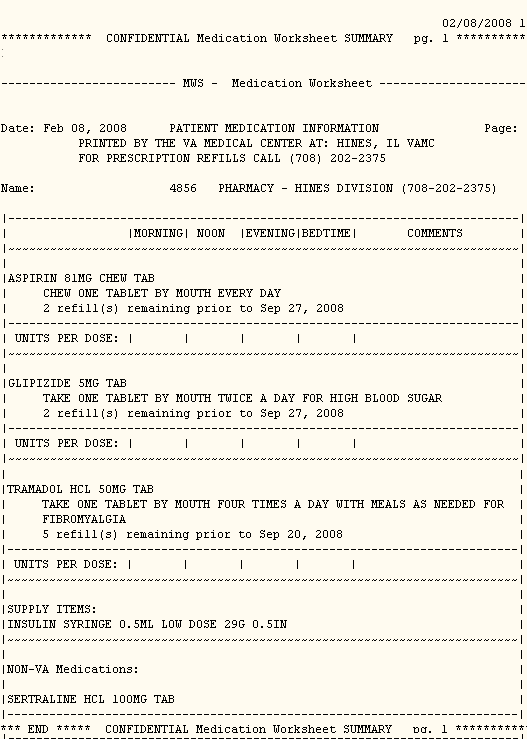 Tool #3: Active/Pending/Expired MedicationsActive/Pending/Expired Medications has the following differences from the Medication Worksheet.As a TIU data object, it is accessed from the CPRS Notes Tab instead of the Reports tab.This data object includes the category Recently Expired Medications that is not present in the Medication Worksheet.Also, please note that discontinued medications are explicitly excluded from the list of medications.The following is a list of routines used by this tool.Creating the TIU Data ObjectsYou must be a member of the Clinical Coordinator user class and must have DUZ(0)=”@” to perform this procedure. The TIU data objects are driven by routine TIULMED, a class I routine that supports many kinds of medication objects. Upon installation of PSO*7*294, use of the variable TIUDATE will allow you to create an object which includes expired medications but not discontinued medications. The following examples show a recommended setting of 30 (days) for the value of TIUDATE, but you may adjust it in the OBJECT METHOD to a value between 1 and 180 days.Note: The OBJECT METHOD must be named accordingly for the TIU data objects and cannot vary. It is our recommendation that the NAME fields listed here be named accordingly when creating the TIU data objects.Active/Pending/Expired Medications NAME: Active/Pending/Expired MedicationsOBJECT METHOD: =30 S X=$$LIST^TIULMED(DFN,"^TMP(""TIUMED"",$J)",,,3) K TIUDATENote: In the OBJECT METHOD, you can change the TIUDATE field value of 30 to any value between 1 and 180.Active/Pending/Expired Medications (W/O Supplies) NAME: Active/Pending/Expired Medications (W/O Supplies)OBJECT METHOD: =30 S X=$$LIST^TIULMED(DFN,"^TMP(""TIUMED"",$J)",,,3,,,0) K TIUDATENote: In the OBJECT METHOD, you can change the TIUDATE field value of 30 to any value between 1 and 180.Follow these examples to create your TIU data objects.Example: Active/Pending/Expired MedicationsSelect TIU Maintenance Menu Option: 2  Document Definitions (Manager)Select Document Definitions (Manager) Option: 4  Create ObjectsSTART DISPLAY WITH OBJECT: FIRST// .............................................Select Action: Next Screen// CREATE   Create  Enter the Name of a new Object: ACTIVE/PENDING/EXPIRED MEDICATIONSCLASS OWNER: CLINICAL COORDINATOR  Replace @PERSONAL OWNER: USER       RMS     11INF          PHARMACIST Entry addedObjects                       Feb 08, 2008@14:13:24          Page:    3 of  105                                    Objects                                    +                                                                         Status30     ACTIVE/PENDING/EXPIRED MEDICATIONS                                     I31     ADAC                                                                    A32     ADAM                                                                    A33     ADDICTION CLINIC                                                        A34     ADDITIONAL VESSEL, INJECTION                                            A35     ADJUSTED CALCIUM WORKSHEET                                              A36     ADMDIAG                                                                 A37     ADMISSION DATE                                                          A38     ADMTYPE                                                                 A39     ADRC                                                                    A40     ADRM                                                                    A41     AFB CULTURE & SMEAR                                                     A42     AFP                                                                     A43     AGENT ORANGE EXAM DATE                                                  A+         ?Help   >ScrollRight   PS/PL PrintScrn/List   +/-                  >>>     Change View               Try                       Quit     Create                    OwnerSelect Action: Next Screen// DET   Detailed Display/Edit  Select Entry:  (30-43): 30Select Action: Quit// TECH   Technical Fields  OBJECT METHOD: =30 S X=$$LIST^TIULMED(DFN,"^TMP(""TIUMED"",$J)",,,3) K TIUDATESelect Action: Next Screen// BAS   Basics  NAME: ACTIVE/PENDING/EXPIRED MEDICATIONS  Replace ABBREVIATION: PRINT NAME: ACTIVE/PENDING/EXPIRED MEDICATIONS  Replace PERSONAL OWNER: USER// USERSTATUS: (A/I): INACTIVE// A  ACTIVE Entry Activated.Select Action: Next Screen// QUIT   Quit  ......................................Select Action: Next Screen// QUIT   Quit  Select Document Definitions (Manager) Option:Example: Active/Pending/Expired Medications (W/O Supplies)Select TIU Maintenance Menu Option: 2  Document Definitions (Manager)Select Document Definitions (Manager) Option: 4  Create ObjectsSTART DISPLAY WITH OBJECT: FIRST// .............................................Select Action: Next Screen// CREATE   Create  Enter the Name of a new Object: ACTIVE/PENDING/EXPIRED MEDICATIONS (W/O Supplies)CLASS OWNER: CLINICAL COORDINATOR  Replace @PERSONAL OWNER: USER       RMS     11INF          PHARMACIST Entry addedObjects                       Feb 08, 2008@14:13:24          Page:    3 of  105                                    Objects                                    +                                                                         Status31     ACTIVE/PENDING/EXPIRED MEDICATIONS (W/O SUPPLIES)                       I32     ADAC                                                                    A33     ADAM                                                                    A34     ADDICTION CLINIC                                                        A35     ADDITIONAL VESSEL, INJECTION                                            A36     ADJUSTED CALCIUM WORKSHEET                                              A37     ADMDIAG                                                                 A38     ADMISSION DATE                                                          A39     ADMTYPE                                                                 A40     ADRC                                                                    A41     ADRM                                                                    A42     AFB CULTURE & SMEAR                                                     A43     AFP                                                                     A44     AGENT ORANGE EXAM DATE                                                  A+         ?Help   >ScrollRight   PS/PL PrintScrn/List   +/-                  >>>     Change View               Try                       Quit     Create                    OwnerSelect Action: Next Screen// DET   Detailed Display/Edit  Select Entry:  (31-44): 31Select Action: Quit// TECH   Technical Fields  OBJECT METHOD: =30 S X=$$LIST^TIULMED(DFN,"^TMP(""TIUMED"",$J)",,,3,,,0) K TIUDATESelect Action: Next Screen// BAS   Basics  NAME: ACTIVE/PENDING/EXPIRED MEDICATIONS (W/O SUPPLIES) Replace ABBREVIATION: PRINT NAME: ACTIVE/PENDING/EXPIRED MEDICATIONS (W/O SUPPLIES)  Replace PERSONAL OWNER: USER// USERSTATUS: (A/I): INACTIVE// A  ACTIVE Entry Activated.Select Action: Next Screen// QUIT   Quit  ......................................Select Action: Next Screen// QUIT   Quit  Select Document Definitions (Manager) Option:Creating the Health Summary ComponentThis Health Summary is for Active/Pending/Expired medications with supplies and is hardcoded as such. These steps show how to create the Health Summary component. These steps may be performed by the IRM programmer who installed the patch routines or by a CAC/Health Summary Manager if they have the appropriate options. Note: The PRINT ROUTINE must be named accordingly for the Health Summary component and cannot vary. It is our recommendation that the other fields listed here be named accordingly when creating the Health Summary component.Active/Pending/Expired Meds COMPONENT: Active/Pending/Expired MedsPRINT ROUTINE: RPT;PSOQ0236HEALTH SUMMARY COMPONENT ABBREVIATION: PSO2DEFAULT HEADER NAME: Recent Rx ProfileDESCRIPTION: This component provides a Health Summary equivalent to the new TIU object for ACTIVE/PENDING/EXPIRED MEDICATIONS. There are several parameters available with the basic object that have not been tested with this Health Summary component. It is hard-coded for up to 180 days of expired prescriptions to be included and includes supply items by design.Follow this example to create your Health Summary component.OPTION: GMTS IRM/ADPAC COMP EDIT     Create/Modify Health Summary ComponentsCreate/Modify Health Summary ComponentsSelect COMPONENT: Active/Pending/Expired Meds  Are you adding 'Active/Pending/Expired Meds' as     a new HEALTH SUMMARY COMPONENT? No// y  (Yes)   HEALTH SUMMARY COMPONENT NUMBER: 578052// <Enter>   HEALTH SUMMARY COMPONENT ABBREVIATION: PSO2Do you wish to duplicate an existing COMPONENT? YES// n  NONAME: Active/Pending/Expired Meds <Enter> Replace PRINT ROUTINE: RPT;PSOQ0236ABBREVIATION: PSO2// <Enter>DESCRIPTION:  No existing text  Edit? NO// y  YES==[ WRAP ]==[ INSERT ]=============< DESCRIPTION >===========[ <PF1>H=Help ]====This component provides a Health Summary equivalent to the new TIU object for ACTIVE/PENDING/EXPIRED MEDICATIONS. There are several parameters available with the basic object that have not been tested with this Health Summary component. It is hard-coded for up to 180 days of expired prescriptions to be included and includes supply items by design.<=======T=======T=======T=======T=======T=======T=======T=======T=======T>====== TIME LIMITS APPLICABLE: <Enter>MAXIMUM OCCURRENCES APPLICABLE: <Enter> HOSPITAL LOCATION APPLICABLE: <Enter>ICD TEXT APPLICABLE: <Enter>PROVIDER NARRATIVE APPLICABLE: <Enter>LOCK: <Enter>DEFAULT HEADER NAME: Recent Rx ProfileSelect SELECTION FILE: <Enter>-------------------------------------------------example continues--------------------------------------------------ADD new Component to the AD HOC Health Summary? NO// y  YES>>> EDITING the GMTS HS ADHOC OPTION Health Summary TypeSUPPRESS PRINT OF COMPONENTS WITHOUT DATA: yes// <Enter>Do you wish to review the Summary Type structure before continuing? NO// <Enter>Select COMPONENT: Active/Pending/Expired Meds// <Enter>   PSO2SUMMARY ORDER: 1715// <Enter> 1715HEADER NAME: Please hold on while I resequence the summary order.............................................................................................................>>> Returning to Create/Modify Health Summary Component Option.Select COMPONENT: Creating the TIU Template (sample attached)Along with this documentation and the routines, a sample TIU TEMPLATE file (.txt format) has been distributed. It uses a locally created object, which is named “ACTIVE/PENDING/EXPIRED MEDICATIONS”.To use this format, install (import) the selected template to CPRS GUI and place it in the Shared Templates drawer in a commonly known location. The providers can right-click the template, select PRINT/PREVIEW, and choose the PRINT button to generate a list.How to import the sample template found within this document:Open the TXT file (double-click). If it asks for a program selection, use Notepad.There, you will have a “SAVE AS” choice to save it to your desktop or file server.Then, you can use the CPRS GUI TIU template editor to Import it.The steps there are Notes Tab > Options > Edit Shared Templates > Tools > Import Template > Browse for File > OK. (It requires ASU of clinical coordinator for all the choices to appear.)The template included above contains objects for the PATIENT ADDRESS and PATIENT PHONE. In case your site does not have suitable replacements for these objects, patch PSO*7*294 contains routine PSOQTIU4 that will allow you to create them.NAME: PATIENT ADDRESS   	ABBREVIATION: PADTYPE: OBJECT	STATUS: ACTIVE                OBJECT METHOD: S X=$$ADDRESS^PSOQTIU4(DFN,"^TMP(""PSOQADDR"",$J)")NAME: PATIENT PHONE  	ABBREVIATION: PPHTYPE: OBJECT	STATUS:ACTIVE                   OBJECT METHOD: S X=$$PHONE^PSOQTIU4(DFN)After creating Tool #3, the Medication List for Patients is available, as shown below.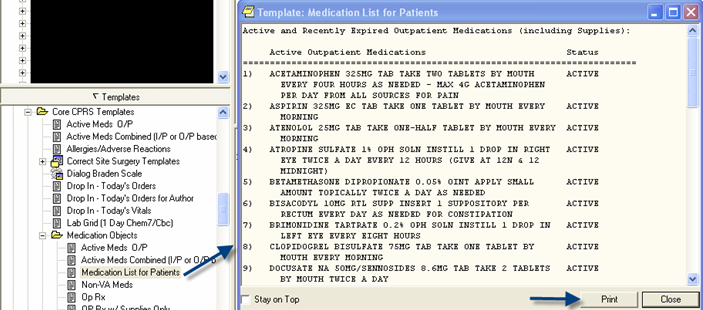 Tool #4: Remote Active MedicationsThis tool comprises two standalone Health Summary components and TIU data objects that can be used various places within CPRS. One object/component retrieves active remote VA medications, and the other retrieves remote allergy/ADR information. Please note that Remote Active Medications stores only active and suspended medications and does not store discontinued medications. The following is a list of routines used by this tool.  Relevant Features of the Remote VA Medication ObjectData will always be returned even when no medications are found. The following are possible headers.Remote Data from HDR not availableNo Remote Data available for this patientNo Active Remote Medications for this patientActive Medications from Remote DataSUSPENDED status RXS is included as part of the ACTIVE listing. The display of SUSPENDED status reads as ACTIVE/SUSPENDED to be consistent with CPRS displays.Creating the Health Summary ComponentsThese steps show how to create both of the Health Summary components. These steps may be performed by the IRM programmer who installed the patch routines or by a CAC/Health Summary Manager if they have the appropriate options.Note: The PRINT ROUTINE must be named accordingly for each Health Summary component and cannot vary. It is our recommendation that the other fields listed here be named accordingly when creating the Health Summary components.Remote Active Medications COMPONENT: Remote Active MedicationsPRINT ROUTINE: ENHS;PSOQ0595HEALTH SUMMARY COMPONENT ABBREVIATION: RDIMDESCRIPTION: This component will display the details of a patient’s remote active outpatient medications using data from the Health Data Repository..Note: If you created the Remote Allergy/ADR Data Health Summary component in Tool #1, you do not have to create it again.Remote Allergy/ADR DataCOMPONENT: Remote Allergy/ADR DataPRINT ROUTINE: ENHS;PSOQRARTHEALTH SUMMARY COMPONENT ABBREVIATION: RARTDESCRIPTION: This component displays remote allergy and adverse data information using the Remote Data Interoperability features of the Health Data Repository. Data is shown from other stations only and not the local station. Follow these examples to create your Health Summary components.Example: Remote Active MedicationsSelect OPTION NAME: GMTS MANAGER       Health Summary Overall MenuSelect Health Summary Overall Menu Option: 4  Health Summary Maintenance MenuSelect Health Summary Maintenance Menu Option: 2  Create/Modify Health Summary ComponentsSelect COMPONENT: Remote Active Medications  Are you adding 'Remote Active Medications' as     a new HEALTH SUMMARY COMPONENT? No// y  (Yes)   HEALTH SUMMARY COMPONENT NUMBER: 500006// <Enter>Do you wish to duplicate an existing COMPONENT? YES// n  NONAME: Remote Active Medications <Enter>  Replace PRINT ROUTINE: ENHS;PSOQ0595ABBREVIATION: RDIMDESCRIPTION:  No existing text  Edit? NO// YES==[ WRAP ]==[ INSERT ]=============< DESCRIPTION >===========[ <PF1>H=Help ]====This component will display the details of a patient's remote active Outpatient medications using data from the Health Data Repository.             <=======T=======T=======T=======T=======T=======T=======T=======T=======T>======TIME LIMITS APPLICABLE: <Enter>MAXIMUM OCCURRENCES APPLICABLE: <Enter> HOSPITAL LOCATION APPLICABLE: <Enter>ICD TEXT APPLICABLE: <Enter>PROVIDER NARRATIVE APPLICABLE: <Enter>LOCK: <Enter>DEFAULT HEADER NAME: <Enter>Select SELECTION FILE: <Enter>ADD new Component to the AD HOC Health Summary? NO// y  YES>>> EDITING the GMTS HS ADHOC OPTION Health Summary TypeSUPPRESS PRINT OF COMPONENTS WITHOUT DATA: yes// <Enter>Do you wish to review the Summary Type structure before continuing? NO// <Enter>Select COMPONENT: Remote Active Medications// <Enter>   RDIMSUMMARY ORDER: 1195// <Enter> 1195HEADER NAME: <Enter>Please hold on while I resequence the summary order.............................................................................................................>>> Returning to Create/Modify Health Summary Component Option.Example: Remote Allergy/ADR DataSelect COMPONENT: Remote Allergy/ADR Data  Are you adding 'Remote Allergy/ADR Data' as     a new HEALTH SUMMARY COMPONENT? No// y  (Yes)   HEALTH SUMMARY COMPONENT NUMBER: 578042//    HEALTH SUMMARY COMPONENT ABBREVIATION: RARTDo you wish to duplicate an existing COMPONENT? YES// n  NONAME: Remote Allergy/ADR Data  Replace PRINT ROUTINE: ENHS;PSOQRARTABBREVIATION: RART DESCRIPTION:  No existing text  Edit? NO// YES==[ WRAP ]==[ INSERT ]=============< DESCRIPTION >===========[ <PF1>H=Help ]====This component displays remote allergy and adverse data information using the Remote Data Interoperability features of the Health Data Repository. Data is shown from other stations only and not the local station.<=======T=======T=======T=======T=======T=======T=======T=======T=======T>======TIME LIMITS APPLICABLE: <Enter>MAXIMUM OCCURRENCES APPLICABLE: <Enter>HOSPITAL LOCATION APPLICABLE: <Enter>ICD TEXT APPLICABLE: <Enter>PROVIDER NARRATIVE APPLICABLE: <Enter>LOCK: <Enter>DEFAULT HEADER NAME: <Enter>Select SELECTION FILE: <Enter>ADD new Component to the AD HOC Health Summary? NO// YES>>> EDITING the GMTS HS ADHOC OPTION Health Summary TypeSUPPRESS PRINT OF COMPONENTS WITHOUT DATA: yes// Do you wish to review the Summary Type structure before continuing? NO// Select COMPONENT: Remote Allergy/ADR Data//                SUMMARY ORDER: 1710// <Enter> 1710  HEADER NAME: Please hold on while I resequence the summary order.............................................................................................................>>> Returning to Create/Modify Health Summary Component Option.Creating the TIU Data ObjectYou must be a member of the Clinical Coordinator user class and must have DUZ(0)=”@” to perform this procedure. To use Remote Allergy/ADR Data as a TIU object, create a TIU Health Summary object. Please refer to the TIU Technical Manual at http://www.va.gov/vdl/application.asp?appid=65 for details.Note: The OBJECT METHOD must be named accordingly for the TIU data object and cannot vary. It is our recommendation that the NAME field listed here be named accordingly when creating the TIU data object.Remote Active MedicationsNAME: Remote Active Medications OBJECT METHOD: S X=$$RDI^PSOQ0595(DFN,"^TMP($J,""PSOQRDI"")")Follow this example to create your TIU data object.Select TIU Maintenance Menu Option: 2  Document Definitions (Manager)Select Document Definitions (Manager) Option: 4  Create ObjectsSTART DISPLAY WITH OBJECT: FIRST// .............................................Select Action: Next Screen// CREATE   Create  Enter the Name of a new Object: REMOTE ACTIVE MEDICATIONSCLASS OWNER: CLINICAL COORDINATOR  Replace @PERSONAL OWNER: USER <Enter>    RMS     11INF          PHARMACIST Entry addedObjects                       Feb 12, 2008@12:35:04          Page:   82 of  105                                    Objects                                    +                                                                         Status1140   REMOTE ACTIVE MEDICATIONS                                               I1141   RENAL IMAGING HS                                                        A1142   RENAL LABS                                                              A1143   RENAL LABS HS                                                           A1144   RENAL-UA                                                                A1145   RENIN                                                                   A1146   RESEARCH STUDY HISTORY                                                  A1147   RESPIRATION                                                             A1148   RETIC                                                                   A1149   RETICULOCYTE COUNT                                                      A1150   RETICULOCYTE-AC                                                         A1151   RHEUMATOID FACTOR                                                       A1152   RHEUMATOID FACTOR, QUANT                                                A1153   ROOMBED                                                                 A+         ?Help   >ScrollRight   PS/PL PrintScrn/List   +/-                  >>>     Change View               Try                       Quit     Create                    Owner-------------------------------------------------example continues--------------------------------------------------Select Action: Next Screen// DET   Detailed Display/Edit  Select Entry:  (1140-1153): 1140Select Action: Quit// TECH   Technical Fields  OBJECT METHOD: S X=$$RDI^PSOQ0595(DFN,"^TMP($J,""PSOQRDI"")")Select Action: Next Screen// BAS   Basics  NAME: REMOTE ACTIVE MEDICATIONS <Enter>  Replace ABBREVIATION: <Enter>PRINT NAME: REMOTE ACTIVE MEDICATIONS <Enter> Replace PERSONAL OWNER: USER// <Enter> USERSTATUS: (A/I): INACTIVE// A  ACTIVE Entry Activated.Select Action: Next Screen// QUIT   Quit  ......................................Select Action: Next Screen// QUIT   Quit  Select Document Definitions (Manager) Option:After completing the implementation of Tool #4, the following is an example of what you see from any TIU document that uses the created object.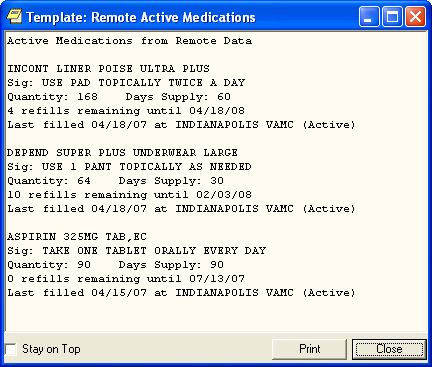 Transition Guidance (Class III to Class I)IntroductionThis product, Medication Reconciliation, represents the first class III to class I conversion. The software is a product initially developed at the Hines VA Hospital. The product utilizes Health Summary components and Text Integrated Utility (TIU) data objects to compile a list of current medications. Medication Reconciliation also leverages the Remote Data Interoperability (RDI) software to include medication data from other sites.This document is intended to assist sites already using the class III version of the software so they will have a smooth transition to the released class I version. There are no intended functionality changes being added to the class I version. The sites that are already using the class III version of the software need to be aware that previously defined local names may vary, as the documentation is an example to follow.This Transition Guidance section refers to steps needed to set up components for Medication Reconciliation using routines introduced by patches PSO*7*294 and TIU*1*238. Please ensure that the patches have been installed prior to proceeding with these steps.Upon completion of the steps listed in this Transition Guidance section, users will be able to continue using the Medication Reconciliation tools that have previously been available within CPRS. The Health Summaries and TIU data objects will be using the class I routines to gather the patient information.Step 1: Removing the PHARMACY SYSTEM File Parameter During initial testing of the class I patch, a system parameter was introduced to control the ability for Medication Reconciliation software to access data from the Health Data Repository (HDR). That parameter is no longer necessary, and the data dictionary field can be removed from the PHARMACY SYSTEM file (#59.7) if it is present at your station.From programmer mode, execute the following command.="^DD(59.7,",DA=578100,DA(1)=59.7 D ^DIKStep 2: Disabling the Menu Option that set the ParameterOnce the parameter has been removed in step 1, the option that was used to set it will no longer operate, but it is generally considered appropriate to mark the option as “Out-of-Order.” These steps show you how to perform that task.Select OPTION NAME: EDIT OPTIONS  XUEDITOPT  Edit optionsSelect OPTION to edit: AJEY RDI USE IN MED REC       Enable/Disable RDI in Medication ReconciliationNAME: AJEY RDI USE IN MED REC  Replace <Enter>MENU TEXT: Enable/Disable RDI in Medication Reconciliation           Replace <Enter>PACKAGE: <Enter>OUT OF ORDER MESSAGE: Parameter removed before PSO*7*294LOCK: ^Step 3: Redirecting the Health Summary Components and TIU Data ObjectsThis step redirects the Health Summary components and TIU data objects to class I released routines. There are 4 sets of tools released with the Medication Reconciliation software. Each contains components and/or objects you need to redirect. The following sections step you through redirecting each.Redirecting the Medication Reconciliation Health SummaryTool #1 is the Medication Reconciliation Health Summary, which uses two Health Summary components. After the components have been redirected, rename the Health Summary type.Redirecting the Health Summary ComponentTo locate the components, use the Create/Modify Health Summary Components [GMTS IRM/ADPAC COMP EDIT] option. An alternative method for finding the components is to perform a FileMan search of the HEALTH SUMMARY COMPONENT file (#142.1) for entries where the PRINT ROUTINE contains AJEY.  For this tool, you are looking for the print routine(s) named AJEYUAP and/or AJEYUAP2.Note: The PRINT ROUTINE must be named accordingly for the Health Summary component and cannot vary. It is our recommendation that the other fields listed here be named accordingly when redirecting the Health Summary component.Medication ReconciliationCOMPONENT: Medication ReconciliationPRINT ROUTINE: EN;PSOQUAP2ABBREVIATION: MRPDESCRIPTION: This component provides an alphabetized list of the patient's medications from several sources, including outpatient prescriptions, unit dose medications, non-VA documented medications, and active remote medications using the Remote Data Interoperability interface to the Health Data Repository.Once located, change the name, print routine, abbreviation, and description as shown in this example.Select OPTION NAME: GMTS IRM/ADPAC COMP EDIT       Create/Modify Health Summary ComponentsSelect COMPONENT: MED RECONCILIATION W/ REMOTE     MRP2NAME: MED RECONCILIATION W/ REMOTE  Replace ... With Medication Reconciliation  Replace    Medication Reconciliation <Enter>PRINT ROUTINE: EN;AJEYUAP2// EN;PSOQUAP2ABBREVIATION: MRP2// MRPDESCRIPTION:  Edit? NO// YES-------------------------------------------------example continues--------------------------------------------------==[ WRAP ]==[ INSERT ]===========< DESCRIPTION >===========[ <PF1>H=Help ]====This component provides an alphabetized list of the patient's medicationsfrom several sources, including outpatient prescriptions, unit dosemedications, non-VA documented medications and active remote medicationsusing the Remote Data Interoperability interface to the Health DataRepository.<=======T=======T=======T======T=======T=======T=======T=======T=======T>======TIME LIMITS APPLICABLE: <Enter>MAXIMUM OCCURRENCES APPLICABLE: <Enter> HOSPITAL LOCATION APPLICABLE: <Enter>ICD TEXT APPLICABLE: <Enter>PROVIDER NARRATIVE APPLICABLE: <Enter>LOCK: <Enter>DEFAULT HEADER NAME: <Enter>Select SELECTION FILE: <Enter>ADD new Component to the AD HOC Health Summary? NO// YES>>> EDITING the GMTS HS ADHOC OPTION Health Summary TypeSUPPRESS PRINT OF COMPONENTS WITHOUT DATA: no// <Enter>Do you wish to review the Summary Type structure before continuing? NO// <Enter>Select COMPONENT: Medication Reconciliation// <Enter>   MRPMedication Reconciliation is already a component of this summary.     Select one of the following:          E         Edit component parameters          D         Delete component from summarySelect Action: Please hold on while I resequence the summary order.................................................................................................................................................................>>> Returning to Create/Modify Health Summary Component Option.Press RETURN to continue...Renaming the Health Summary TypeThe Health Summary type is the combination of Health Summary components that can be made available through CPRS on the Reports tab. Follow the provided steps to rename the Health Summary type.Select OPTION NAME:    GMTS TYPE ENTER/EDIT     Create/Modify Health Summary TypeSelect Health Summary Type: Med Reconciliation Profile+  Med Reconciliation Profile+  Med Reconciliation Profile+ (Med Reconciliation + Remote)  OK?  YES// <Enter>-------------------------------------------------example continues--------------------------------------------------NAME: Med Reconciliation Profile+  Replace ... With Medication Reconciliation  Replace    Medication Reconciliation <Enter>TITLE: Med Reconciliation + Remote  Replace ... With Medication Reconciliation  Replace    Medication Reconciliation <Enter>SUPPRESS PRINT OF COMPONENTS WITHOUT DATA: yes// <Enter>SUPPRESS SENSITIVE PRINT DATA: NO SSN  NO SSNLOCK: <Enter>OWNER: USER// <Enter>Do you wish to review the Summary Type structure before continuing? NO// YESHEALTH SUMMARY TYPE INQUIRY         Type Name:  Medication Reconciliation             Title:  Medication Reconciliation             Owner:  USER               SUPPRESS PRINT OF COMPONENTS WITHOUT DATA:  yes SUPPRESS SENSITIVE PRINT DATA:  NO SSN                                   Max        Hos  ICD   Pro  CPTAbb   Ord    Component Name        Occ  Time  Loc  Text  Nar  Mod  Selection------------------------------------------------------------------------------BADR  5       Brief Adv React/All                             RART  10      Remote Allergy/ADR D                            MRP   15      Medication Reconcili                                           * = Disabled ComponentsSelect COMPONENT:Redirecting the Medication WorksheetTool #2 is the Medication Worksheet of outpatient prescriptions suitable for giving to the patient as they leave the hospital from an inpatient stay or a clinic visit. After redirecting the Health Summary component, rename the Health Summary type.Redirecting the Health Summary ComponentTo locate the component, use the Create/Modify Health Summary Components [GMTS IRM/ADPAC COMP EDIT] option. An alternative method for finding the component is to perform a FileMan search of the HEALTH SUMMARY COMPONENT file (#142.1) for entries where the PRINT ROUTINE contains AJEY. For this tool, you are looking for a component with the print routine containing either AJEY0086 or AJEY0186.Note: The PRINT ROUTINE must be named accordingly for the Health Summary component and cannot vary. It is our recommendation that the other fields listed here be named accordingly when redirecting the Health Summary component.Medication WorksheetCOMPONENT: Medication WorksheetPRINT ROUTINE: TASK2;PSOQ0186ABBREVIATION: MWSDESCRIPTION: This component displays a list of the patient's active and pending outpatient prescriptions in a patient-friendly worksheet format with space intended for written notes by the patient, provider, or caregiver.Once located, change the name, print routine, abbreviation, and description as shown in this example.Select OPTION NAME:    GMTS IRM/ADPAC COMP EDIT     Create/Modify Health Summary ComponentsSelect COMPONENT: Med-Chart/Calendar/PMI   MCALNAME: Med-Chart/Calendar/PMI  Replace ... With Medication Worksheet  Replace    Medication Worksheet <Enter>PRINT ROUTINE: TASK2;AJEY0186// TASK2;PSOQ0186ABBREVIATION: MCAL// MWSDESCRIPTION:  Edit? NO// YES==[ WRAP ]==[ INSERT ]===========< DESCRIPTION >===========[ <PF1>H=Help ]====This component displays a list of the patient's active and pendingoutpatient prescriptions in a patient-friendly worksheet format withspace intended for written notes by the patient, provider, or caregiver.<=======T=======T=======T======T=======T=======T=======T=======T=======T>======TIME LIMITS APPLICABLE: <Enter>MAXIMUM OCCURRENCES APPLICABLE: <Enter> HOSPITAL LOCATION APPLICABLE: <Enter>ICD TEXT APPLICABLE: <Enter>PROVIDER NARRATIVE APPLICABLE: <Enter>LOCK: <Enter>DEFAULT HEADER NAME: <Enter>Select SELECTION FILE: <Enter>ADD new Component to the AD HOC Health Summary? NO// YES>>> EDITING the GMTS HS ADHOC OPTION Health Summary TypeSUPPRESS PRINT OF COMPONENTS WITHOUT DATA: no// <Enter>Do you wish to review the Summary Type structure before continuing? NO// <Enter>Select COMPONENT: Medication Worksheet// <Enter>   MWSMedication Worksheet is already a component of this summary.     Select one of the following:          E         Edit component parameters          D         Delete component from summarySelect Action: Please hold on while I resequence the summary order.................................................................................................................................................................>>> Returning to Create/Modify Health Summary Component Option.Press RETURN to continue...Renaming the Health Summary TypeThe Health Summary type is the combination of Health Summary components that can be made available through CPRS on the Reports tab. To rename the Health Summary type, you must perform a series of steps twice, as demonstrated below. Renaming Health Summary Type: Part 1Select OPTION NAME:    GMTS TYPE ENTER/EDITCreate/Modify Health Summary TypeSelect Health Summary Type: Med-Chart  Med-Chart of Active RX'S  OK?  YES// <Enter>  Med-Chart of Active Rx'sWARNING:  You are about to edit a Health Summary Type that is being usedby a Health Summary Object.  Changing the structure of this Health SummaryType will alter how the Object will display.Do want to continue?  NO// y  YESNAME: Med-Chart of Active Rx's  Replace ... With Medication Worksheet  Replace    Medication Worksheet <Enter>TITLE: Medication WorksheetSUPPRESS PRINT OF COMPONENTS WITHOUT DATA: yes// <Enter>SUPPRESS SENSITIVE PRINT DATA: NO SSN  NO SSNLOCK: <Enter>OWNER: USER// <Enter>Do you wish to review the Summary Type structure before continuing? NO// y  YES                       HEALTH SUMMARY TYPE INQUIRY         Type Name:               Title:               Owner:                                 SUPPRESS PRINT OF COMPONENTS WITHOUT DATA:SUPPRESS SENSITIVE PRINT DATA:  NO SSN                                     Max        Hos  ICD   Pro  CPTAbb   Ord    Component Name        Occ  Time  Loc  Text  Nar  Mod  Selection------------------------------------------------------------------------------          *** NO RECORDS TO PRINT ***               * = Disabled ComponentsSelect COMPONENT: Do you wish to review the Summary Type structure before continuing? NO// <Enter>Please hold on while I resequence the summary order.Renaming Health Summary Type: Part 2Select OPTION NAME:    GMTS TYPE ENTER/EDIT     Create/Modify Health Summary TypeSelect Health Summary Type:    Medication WorksheetWARNING:  You are about to edit a Health Summary Type that is being usedby a Health Summary Object.  Changing the structure of this Health SummaryType will alter how the Object will display.Do want to continue?  NO// y  YESNAME: Medication Worksheet  Replace <Enter>TITLE: Medication Worksheet  Replace <Enter>SUPPRESS PRINT OF COMPONENTS WITHOUT DATA: yes// <Enter>SUPPRESS SENSITIVE PRINT DATA: NO SSN  NO SSNLOCK: <Enter>OWNER: USER// <Enter>Do you wish to review the Summary Type structure before continuing? NO// y  YES                       HEALTH SUMMARY TYPE INQUIRY         Type Name:  Medication Worksheet             Title:  Medication Worksheet             Owner:  USER               SUPPRESS PRINT OF COMPONENTS WITHOUT DATA:  yes SUPPRESS SENSITIVE PRINT DATA:  NO SSN                                   Max        Hos  ICD   Pro  CPTAbb   Ord    Component Name        Occ  Time  Loc  Text  Nar  Mod  Selection------------------------------------------------------------------------------MWS   5       Medication Worksheet                  * = Disabled ComponentsSelect COMPONENT: Select Health Summary Type:      No Health Summary Type selectedRedirecting the Active/Pending/Expired MedicationsTool #3 is the TIU data object alternative for a list of medications to be given to the patient. After redirecting the TIU data object(s), redirect the Health Summary component.Redirecting the TIU Data Object(s)Note: You must be the owner of the object to complete this procedure. If you are NOT the owner of this object or in the owner class for this object, before making changes, change yourself to be the owner of the object. There are three options on how to accomplish this: (1) add yourself to the owner class (2) remove the owner class and add yourself as the personal owner (3) replace the name of the personal owner with your name.To locate and edit this object, use the Sort Document Definitions [TIUFA SORT DDEFS MGR] option. Alternatively, you can search the TIU DOCUMENT DEFINITION file (#8925.1) for an entry where the object method contains the routine name TIULMED.Note: The OBJECT METHODS must be named accordingly for each TIU data object and cannot vary. It is our recommendation that the other fields listed here be named accordingly when redirecting the TIU data objects.Active/Pending/Expired MedicationsNAME: Active/Pending/Expired MedicationsOBJECT METHOD: =30 S X=$$LIST^TIULMED(DFN,"^TMP(""TIUMED"",$J)",,,3) K TIUDATENote: In the OBJECT METHOD, you can change the TIUDATE field value of 30 to any value between 1 and 180.Active/Pending/Expired Medications (W/O Supplies)NAME: Active/Pending/Expired Medications (W/O Supplies)OBJECT METHOD: =30 S X=$$LIST^TIULMED(DFN,"^TMP(""TIUMED"",$J)",,,3,,,0) K TIUDATENote: In the OBJECT METHOD, you can change the TIUDATE field value of 30 to any value between 1 and 180.Once located, change the name and object method as shown in this example.Example: Active/Pending/Expired MedicationsSelect OPTION NAME:    TIUFA SORT DDEFS MGR     Sort Document DefinitionsSort Document DefinitionsSelect Attribute:  (T/O/S/U/P/A):  Owner// TYPE   Type  Select TYPE: (CL/DC/TL/CO/O/N): OBJECTSTART WITH DOCUMENT DEFINITION: FIRST// ACTIVEGO TO DOCUMENT DEFINITION: LAST// ACTIVEZ....................Sort by TYPE                  Jan 29, 2008@13:53:55          Page:    1 of    1                  Entries of Type OBJECT from ACTIVE to ACTIVEZ                        Name                                                                 Type1      ACTIVE INP MEDS                                                      O   2      ACTIVE MEDICATIONS                                                   O   3      ACTIVE MEDS COMBINED                                                 O   4      ACTIVE MEDS COMBINED W/O SUPPLIES                                    O   5      ACTIVE MEDS COMBINED W/O SUPPLIES [INCL. NON-VA]                     O   6      ACTIVE MEDS COMBINED [INCL. NON-VA]                                  O   7      ACTIVE MEDS O/P                                                      O   8      ACTIVE PROBLEMS                                                      O   9      ACTIVE/PENDING/EXPIRED MEDICATIONS                                   O   10     ACTIVE/PENDING/EXPIRED MEDICATIONS (W/O SUPPLIES)                    O            ?Help   >ScrollRight   PS/PL PrintScrn/List   +/-                  >>>Select Action: Quit// DET   Detailed Display/Edit  Select Entry:  (1-10): 9-------------------------------------------------example continues--------------------------------------------------Detailed Display              Jan 29, 2008@13:54:09          Page:    1 of    1                    Object ACTIVE/PENDING/EXPIRED MEDICATIONS                     Basics                                                                                    Name:   ACTIVE/PENDING/EXPIRED MEDICATIONS                            VHA                                                                   Standard Title:                                                                   Abbreviation:                                                                     Print Name:                                                                           Type:   OBJECT                                                                   IFN:   3286                                                                National                                                                        Standard:   NO                                                                    Status:   ACTIVE                                                                 Owner:   CLINICAL COORDINATOR                                          Technical Fields                                                                     Object Method:   S X=$$LIST^AJEY0495(DFN,"^TMP(""TIUMED"",$J)",,,3)                ? Help       +, - Next, Previous Screen     PS/PL                          Basics                    Try                       Delete     Technical Fields          Find                      QuitSelect Action: Quit// BAS   Basics   Edit Owner and Status only; Entry not InactiveCLASS OWNER: CLINICAL COORDINATOR  Replace <Enter>STATUS: (A/I): ACTIVE// I  INACTIVE InactivatedDetailed Display              Jan 29, 2008@13:54:14          Page:    1 of    1                    Object ACTIVE/PENDING/EXPIRED MEDICATIONS                     Basics                                                                                    Name:   ACTIVE/PENDING/EXPIRED MEDICATIONS                            VHA                                                                   Standard Title:                                                                   Abbreviation:                                                                     Print Name:                                                                           Type:   OBJECT                                                                   IFN:   3286                                                                National                                                                        Standard:   NO                                                                    Status:   INACTIVE                                                               Owner:   CLINICAL COORDINATOR                                          Technical Fields                                                                     Object Method:   S X=$$LIST^AJEY0495(DFN,"^TMP(""TIUMED"",$J)",,,3)                ? Help       +, - Next, Previous Screen     PS/PL                          Basics                    Try                       Delete     Technical Fields          Find                      QuitSelect Action: Quit// TECH   Technical Fields  OBJECT METHOD: S X=$$LIST^AJEY0495(DFN,"^TMP(""TIUMED"",$J)",,,3)Replace ... With =30 S X=$$LIST^TIULMED(DFN,"^TMP(""TIUMED"",$J)",,,3) K TIUDATE  Replace    =30 S X=$$LIST^TIULMED(DFN,"^TMP(""TIUMED"",$J)",,,3) K TIUDATE-------------------------------------------------example continues--------------------------------------------------Select Action: Next Screen// BAS   Basics  NAME: ACTIVE/PENDING/EXPIRED MEDICATIONS  Replace <Enter>ABBREVIATION: <Enter>PRINT NAME: <Enter>CLASS OWNER: CLINICAL COORDINATOR  Replace <Enter>STATUS: (A/I): INACTIVE// A  ACTIVE Entry Activated.Select Action: Next Screen// QUIT   Quit  ....................Select Action: Quit// QUIT   QUITThis object method activates the properties unique to the Medication Reconciliation software by the presence of the TIUDATE variable. Set that number (shown here as ‘30’ to the number of days back to include expired medications). You can also exclude supply items from the list by creating an object using the following method.=30 S X=$$LIST^TIULMED(DFN,"^TMP(""TIUMED"",$J)",,,3,,,0) K TIUDATERedirecting the Health Summary ComponentTo locate the components, use the Create/Modify Health Summary Components [GMTS IRM/ADPAC COMP EDIT] option. An alternative method for finding the components is to perform a FileMan search of the HEALTH SUMMARY COMPONENT file (#142.1) for entries where the PRINT ROUTINE contains AJEY. For this tool, you are looking for the print routine named AJEY0236.Note: The PRINT ROUTINE must be named accordingly for the Health Summary component and cannot vary. It is our recommendation that the other fields listed here be named accordingly when redirecting the Health Summary component.Active/Pending/Expired MedsCOMPONENT: Active/Pending/Expired MedsPRINT ROUTINE: RPT;PSOQ0236ABBREVIATION: PSO2DESCRIPTION: This component provides a Health Summary equivalent to the new TIU object for ACTIVE/PENDING/EXPIRED MEDICATIONS. There are several parameters with the basic object available that have not been tested with this Health Summary component. It is hard-coded for up to 180 days of expired prescriptions to be included and includes supply items by design.Once located, change the name, print routine, abbreviation, and description as shown in this example.Select Health Summary Maintenance Menu Option: 2  Create/Modify Health Summary ComponentsSelect COMPONENT: AJEY RECENT RX LISTING     PSO2NAME: AJEY RECENT RX LISTING  Replace ... With ACTIVE/PENDING/EXPIRED MEDS  Replace <Enter>   ACTIVE/PENDING/EXPIRED MEDS-------------------------------------------------example continues--------------------------------------------------PRINT ROUTINE: RPT;AJEY0236// RPT;PSOQ0236ABBREVIATION: PSO2// <Enter>DESCRIPTION:This component provides a Health Summary equivalent to the new TIU object for ACTIVE/PENDING/EXPIRED MEDICATIONS. There are several parameters availablewith the basic object that have not been tested with this Health Summary component. It is hard-coded for up to 180 days of expired prescriptions to be included and includes supply items by design.TIME LIMITS APPLICABLE: <Enter> MAXIMUM OCCURRENCES APPLICABLE: <Enter> HOSPITAL LOCATION APPLICABLE: <Enter>ICD TEXT APPLICABLE: <Enter>PROVIDER NARRATIVE APPLICABLE: <Enter>LOCK: <Enter>DEFAULT HEADER NAME: Recent Rx Profile// <Enter>Select SELECTION FILE: <Enter>ADD new Component to the AD HOC Health Summary? NO// YES>>> EDITING the GMTS HS ADHOC OPTION Health Summary TypeSUPPRESS PRINT OF COMPONENTS WITHOUT DATA: no// <Enter>Do you wish to review the Summary Type structure before continuing? NO// <Enter>Select COMPONENT: ACTIVE/PENDING/EXPIRED MEDS//  <Enter>  PSO2ACTIVE/PENDING/EXPIRED MEDS is already a component of this summary.     Select one of the following:          E         Edit component parameters          D         Delete component from summarySelect Action: <Enter>Please hold on while I resequence the summary order.......................................................................................................................................................................>>> Returning to Create/Modify Health Summary Component Option.Press RETURN to continue...Redirecting Remote Active MedicationsTool #4 is the set of Health Summary components for active remote medications and remote allergy/adverse reaction data. After redirecting the TIU data object, redirect the Health Summary components.Redirecting the TIU Data ObjectNote: You must be the owner of the object to complete this procedure. If you are NOT the owner of this object or in the owner class for this object, before making changes, change yourself to be the owner of the object. There are three options on how to accomplish this: (1) add yourself to the owner class (2) remove the owner class and add yourself as the personal owner (3) replace the name of the personal owner with your name.To locate and edit this object, use the Sort Document Definitions [TIUFA SORT DDEFS MGR] option. Alternatively, you can search the TIU DOCUMENT DEFINITION file (#8925.1) for an entry where the object method contains the routine name PSOQ0595.Note: The OBJECT METHOD must be named accordingly for the TIU data object and cannot vary. It is our recommendation that the NAME field listed here be named accordingly when redirecting the TIU data object.Remote Active MedicationsNAME: Remote Active MedicationsOBJECT METHOD: S X=$$RDI^PSOQ0595(DFN,"^TMP($J,""PSOQRDI"")")Once located, change the name and object method as shown in this example.TIUFA SORT DDEFS MGR     Sort Document DefinitionsSort Document DefinitionsSelect Attribute:  (T/O/S/U/P/A):  Owner// TYP   Type  Select TYPE: (CL/DC/TL/CO/O/N):   OBJECTSTART WITH DOCUMENT DEFINITION: FIRST// REMOTEGO TO DOCUMENT DEFINITION: LAST// REMOTEZ..Sort by TYPE                  Feb 21, 2008@14:04:53          Page:    1 of    1                  Entries of Type OBJECT from REMOTE to REMOTEZ                        Name                                                                 Type1      REMOTE ACTIVE MEDICATIONS                                            O   2      REMOTE ALLERGY/ADR                                                   O             ?Help   >ScrollRight   PS/PL PrintScrn/List   +/-                  >>>     Change View...            Detailed Display/Edit     Delete     Create                    (Status...)               CopySelect Action: Quit// DET   Detailed Display/Edit  Select Entry:  (1-2): 1Detailed Display              Feb 21, 2008@14:05          Page:    1 of    1                        Object REMOTE ACTIVE MEDICATIONS                         Basics                                                                                    Name:   REMOTE ACTIVE MEDICATIONS                                     VHA                                                                   Standard Title:                                                                   Abbreviation:                                                                     Print Name:   REMOTE ACTIVE MEDICATIONS                                               Type:   OBJECT                                                                   IFN:   3327                                                                National                                                                        Standard:   NO                                                                    Status:   ACTIVE                                                                 Owner:   USER                                              Technical Fields                                                                     Object Method:   S X=$$RDI^AJEY0595(DFN,"^TMP($J,""AJEYRDI"")")                    ? Help       +, - Next, Previous Screen     PS/PL                          Basics                    Try                       Delete     Technical Fields          Find                      Quit-------------------------------------------------example continues--------------------------------------------------Select Action: Quit// BAS   Basics   Edit Owner and Status only; Entry not InactivePERSONAL OWNER: USER// <Enter> USERSTATUS: (A/I): ACTIVE// I  INACTIVE InactivatedSelect Action: Quit// TECH   Technical Fields  OBJECT METHOD: S X=$$RDI^AJEY0595(DFN,"^TMP($J,""AJEYRDI"")")           Replace AJEY With PSOQ  Replace AJEY With PSOQ  Replace <Enter>   S X=$$RDI^PSOQ0595(DFN,"^TMP($J,""PSOQRDI"")")Select Action: Quit// BAS   Basics  NAME: REMOTE ACTIVE MEDICATIONS <Enter> Replace ABBREVIATION: <Enter>PRINT NAME: REMOTE ACTIVE MEDICATIONS  Replace <Enter>PERSONAL OWNER: USER// <Enter> USERSTATUS: (A/I): INACTIVE// A  ACTIVE Entry Activated.Select Action: Quit// QUIT   Quit  ..Select Action: Quit// QUIT   QUIT  Redirecting the Health Summary ComponentsTo locate the components, use the Create/Modify Health Summary Components [GMTS IRM/ADPAC COMP EDIT] option. An alternative method for finding the components is to perform a FileMan search of the HEALTH SUMMARY COMPONENT file (#142.1) for entries where the PRINT ROUTINE contains AJEY. The original class III components were pointed to routines named AJEYRART for the allergies and AJEY0595 for the medications.Note: The PRINT ROUTINES must be named accordingly for each Health Summary component and cannot vary. It is our recommendation that the other fields listed here be named accordingly when redirecting the Health Summary components.Remote Allergy/ADR DataCOMPONENT: Remote Allergy/ADR DataPRINT ROUTINE: ENHS;PSOQRARTABBREVIATION: RARTDESCRIPTION: This component displays remote allergy and adverse data information using the Remote Data Interoperability features of the Health Data Repository. Data is only shown from other stations, not the local station.Remote Active MedicationsCOMPONENT: Remote Active MedicationsPRINT ROUTINE: ENHS;PSOQ0595ABBREVIATION: RDIMDESCRIPTION: This component will display the details of a patient's remote active outpatient medications using data from the Health Data Repository.Once located, change the names, print routines, abbreviations, and descriptions as shown in these examples.Example: Remote Allergy/ADR DataGMTS IRM/ADPAC COMP EDIT     Create/Modify Health Summary ComponentsCreate/Modify Health Summary ComponentsSelect COMPONENT: Remote Allergy/ADR DataNAME: Remote Allergy/ADR Data  Replace <Enter>PRINT ROUTINE: ENHS;AJEYRART// ENHS;PSOQRARTABBREVIATION: RARI// RARTDESCRIPTION:  No existing text  Edit? NO// y  YES==[ WRAP ]==[ INSERT ]==========< DESCRIPTION >========[ <PF1>H=Help ]====This component displays remote allergy and adverse data information using the Remote Data Interoperability features of the Health Data Repository.  Data is only shown from other stations, not the local station. <=======T=======T=======T=======T=======T=======T=======T=======T>======TIME LIMITS APPLICABLE: <Enter>MAXIMUM OCCURRENCES APPLICABLE: <Enter>HOSPITAL LOCATION APPLICABLE: <Enter> ICD TEXT APPLICABLE: <Enter>PROVIDER NARRATIVE APPLICABLE: <Enter>LOCK: <Enter>DEFAULT HEADER NAME: <Enter>Select SELECTION FILE: <Enter>ADD new Component to the AD HOC Health Summary? NO// y  YES>>> EDITING the GMTS HS ADHOC OPTION Health Summary TypeSUPPRESS PRINT OF COMPONENTS WITHOUT DATA: yes// <Enter>Do you wish to review the Summary Type structure before continuing? NO// <Enter>Select COMPONENT: Remote Allergy/ADR Data//  <Enter>  RARTSUMMARY ORDER: 1185// <Enter> 1185HEADER NAME: <Enter>Please hold on while I resequence the summary order...............................................................................................................................................>>> Returning to Create/Modify Health Summary Component Option.Example: Remote Active MedicationsGMTS IRM/ADPAC COMP EDIT     Create/Modify Health Summary ComponentsCreate/Modify Health Summary ComponentsSelect COMPONENT: Remote Active Medications     HDRMNAME: Remote Active Medications  Replace <Enter>PRINT ROUTINE: ENHS;AJEY0595// ENHS;PSOQ0595ABBREVIATION: HDRM// RDIMDESCRIPTION:  No existing text  Edit? NO// y  YES==[ WRAP ]==[ INSERT ]==========< DESCRIPTION >========[ <PF1>H=Help ]====This component will display the details of a patient's remote active outpatient medications using data from the Health Data Repository.  <=======T=======T=======T=======T=======T=======T=======T=======T>======-------------------------------------------------example continues--------------------------------------------------TIME LIMITS APPLICABLE: <Enter>MAXIMUM OCCURRENCES APPLICABLE: <Enter>HOSPITAL LOCATION APPLICABLE: <Enter> ICD TEXT APPLICABLE: <Enter>PROVIDER NARRATIVE APPLICABLE: <Enter>LOCK: <Enter>DEFAULT HEADER NAME: <Enter>Select SELECTION FILE: <Enter>ADD new Component to the AD HOC Health Summary? NO// y  YES>>> EDITING the GMTS HS ADHOC OPTION Health Summary TypeSUPPRESS PRINT OF COMPONENTS WITHOUT DATA: yes// <Enter>Do you wish to review the Summary Type structure before continuing? NO// <Enter>Select COMPONENT: Remote Active Medications// <Enter>   RDIMSUMMARY ORDER: 1195// <Enter> 1195HEADER NAME: <Enter>Please hold on while I resequence the summary order...............................................................................................................................................>>> Returning to Create/Modify Health Summary Component Option.RoutineDescriptionPSOQUAP/PSOQUAP2The main Health Summary drivers.PSOQ0076A specific utility library to calculate last fill dates.PSOQUTILA utility library routine to format prescription SIGs.PSOQCF04Clinical reminder style computed finding to identify the last documentation date for Non-VA meds.PSOQRARTA Health Summary component for remote allergy/ADR data.RoutineDescriptionPSOQMCALA newer version of Seattle/Puget Sound's original Medication Worksheet routine built to address the addition of pending meds.PSOQ0076A utility to calculate last fill dates, refills remaining, and Rx expiration date.PSOQ0186A Health Summary stub for formatting.RoutineDescriptionTIULMEDThe TIU Data object for medications.PSOQ0496A copy of class I routine PSOORRL to account for the changes being made in TIULMED so that they do not affect non-VA medications.PSOQ0236A Health Summary component that calls the object.RoutineDescriptionPSOQ0595The Remote Medications TIU object and Health Summary.PSOQRARTThe Remote Allergy/ADR data as Health Summary.PSOQUTILThe Utility Library.